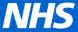 This form is to be used to record assessments of capacity where a significant decision is required and there is a concern that the person may not be able to make it themselves. It can be completed by any professional involved in the decision-making process, not necessarily the decision-maker. The assessor can seek the views of others who know the person to help them (see MCA Code of Practice 4.51 – 4.54). Referrals to specialist mental health or learning disability professionals may be needed in some particularly complex cases but it is expected that social care staff will have the necessary skills to be able to make mental capacity assessments in most situations. Where a referral for specialist advice is thought to be necessary, the request must make it clear that the decision maker is not asking for a formal mental capacity assessment but rather for assistance in reaching their own conclusions.The main exception to this principle is where the mental capacity assessment is likely to be subject to legal scrutiny, for example, as evidence relating to a Court of Protection application. In these cases the Court will expect to see a formal mental capacity assessment that has been undertaken by a psychiatrist.The capacity assessment has two components: Functional test = are they practically able to make this decision? If not,Impairment test = what is the cause of the inability to make this decision?Person this decision is aboutPerson this decision is aboutPerson this decision is aboutPerson this decision is aboutPerson this decision is aboutPerson this decision is aboutLast nameFirst nameAIS numberNHS numberRIO numberDate filled inLocation of mental capacity assessmentLocation of mental capacity assessmentMental capacity assessor detailsMental capacity assessor detailsMental capacity assessor detailsMental capacity assessor detailsMental capacity assessor detailsNameJob titleJob titleProfessionOrganisation and addressPhone numberPhone numberDecision required (Please be as specific as possible)Decision required (Please be as specific as possible)Decision required (Please be as specific as possible)Decision required (Please be as specific as possible)Decision required (Please be as specific as possible)When does the decision need to be made?When does the decision need to be made?When does the decision need to be made?When does the decision need to be made?When does the decision need to be made?Who is concerned that this person may lack capacity to make the above decision?Who is concerned that this person may lack capacity to make the above decision?Who is concerned that this person may lack capacity to make the above decision?Who is concerned that this person may lack capacity to make the above decision?Who is concerned that this person may lack capacity to make the above decision?What is the reason for their concern?What is the reason for their concern?What is the reason for their concern?What is the reason for their concern?What is the reason for their concern?Has the person given consent for this assessment to take place?Has the person given consent for this assessment to take place?Has the person given consent for this assessment to take place?The assessmentThe assessmentThe assessmentThe assessmentThe assessmentSection 1: The four stage functional testSection 1: The four stage functional testSection 1: The four stage functional testSection 1: The four stage functional testSection 1: The four stage functional test1.1Does the person understand the relevant information about the decision to be made?Does the person understand the relevant information about the decision to be made?Does the person understand the relevant information about the decision to be made?1.1What is the information the person needs to understand to make this decision?What is the information the person needs to understand to make this decision?What is the information the person needs to understand to make this decision?What is the information the person needs to understand to make this decision?1.11.1How was the information communicated to them?(for example, use of sign language or an interpreter, printed documents including pictures, easy read, large print or Braille formats)How was the information communicated to them?(for example, use of sign language or an interpreter, printed documents including pictures, easy read, large print or Braille formats)How was the information communicated to them?(for example, use of sign language or an interpreter, printed documents including pictures, easy read, large print or Braille formats)How was the information communicated to them?(for example, use of sign language or an interpreter, printed documents including pictures, easy read, large print or Braille formats)1.11.1What is the evidence that they do or do not understand this information? What is the evidence that they do or do not understand this information? What is the evidence that they do or do not understand this information? What is the evidence that they do or do not understand this information? 1.11.2Can the person retain the relevant information for long enough to think about and make the decision?(Aids to memory can be used such as a notebook, photograph, video recording, voice recording, written document, computer) This question is not about their memory in general, just in relation to the information for this decision.Can the person retain the relevant information for long enough to think about and make the decision?(Aids to memory can be used such as a notebook, photograph, video recording, voice recording, written document, computer) This question is not about their memory in general, just in relation to the information for this decision.Can the person retain the relevant information for long enough to think about and make the decision?(Aids to memory can be used such as a notebook, photograph, video recording, voice recording, written document, computer) This question is not about their memory in general, just in relation to the information for this decision.1.2What is the evidence that they can or cannot retain the relevant information?What is the evidence that they can or cannot retain the relevant information?What is the evidence that they can or cannot retain the relevant information?What is the evidence that they can or cannot retain the relevant information?1.21.3Can the person use or weigh the information as part of the decision making process?Evaluate the information by weighing up the likely consequences of the choices availableUse the information to make a decisionDecide without undue influence, persuasion or to please anotherCan the person use or weigh the information as part of the decision making process?Evaluate the information by weighing up the likely consequences of the choices availableUse the information to make a decisionDecide without undue influence, persuasion or to please anotherCan the person use or weigh the information as part of the decision making process?Evaluate the information by weighing up the likely consequences of the choices availableUse the information to make a decisionDecide without undue influence, persuasion or to please another1.3What is the evidence that they can or cannot use or weigh the relevant information?What is the evidence that they can or cannot use or weigh the relevant information?What is the evidence that they can or cannot use or weigh the relevant information?What is the evidence that they can or cannot use or weigh the relevant information?1.31.4Can the person communicate their decision by any means?  Can the person communicate their decision by any means?  Can the person communicate their decision by any means?  1.4What is the evidence that they can or cannot communicate their decision?What is the evidence that they can or cannot communicate their decision?What is the evidence that they can or cannot communicate their decision?What is the evidence that they can or cannot communicate their decision?1.4Additional informationAdditional informationAdditional informationAdditional informationAdditional informationGive details of any additional actions taken to enhance the person’s ability to participate in the decision-making processGive details of any additional actions taken to enhance the person’s ability to participate in the decision-making processGive details of any additional actions taken to enhance the person’s ability to participate in the decision-making processGive details of any additional actions taken to enhance the person’s ability to participate in the decision-making processGive details of any additional actions taken to enhance the person’s ability to participate in the decision-making processGive details of any specialist opinions sought in making this assessment(for example, from a psychiatrist or other mental health practitioner, a psychologist, a speech and language therapist). Please attach any relevant documents.Give details of any specialist opinions sought in making this assessment(for example, from a psychiatrist or other mental health practitioner, a psychologist, a speech and language therapist). Please attach any relevant documents.Give details of any specialist opinions sought in making this assessment(for example, from a psychiatrist or other mental health practitioner, a psychologist, a speech and language therapist). Please attach any relevant documents.Give details of any specialist opinions sought in making this assessment(for example, from a psychiatrist or other mental health practitioner, a psychologist, a speech and language therapist). Please attach any relevant documents.Give details of any specialist opinions sought in making this assessment(for example, from a psychiatrist or other mental health practitioner, a psychologist, a speech and language therapist). Please attach any relevant documents.If the answer to any of the questions in 1.1 – 1.4 is ‘No’ this means the person is regarded as functionally unable to make the decision and you should proceed to the second stage of the assessment below. If the answer to any of the questions in 1.1 – 1.4 is ‘No’ this means the person is regarded as functionally unable to make the decision and you should proceed to the second stage of the assessment below. If the answer to any of the questions in 1.1 – 1.4 is ‘No’ this means the person is regarded as functionally unable to make the decision and you should proceed to the second stage of the assessment below. If the answer to any of the questions in 1.1 – 1.4 is ‘No’ this means the person is regarded as functionally unable to make the decision and you should proceed to the second stage of the assessment below. If the answer to any of the questions in 1.1 – 1.4 is ‘No’ this means the person is regarded as functionally unable to make the decision and you should proceed to the second stage of the assessment below. Section 2: The impairment testSection 2: The impairment testSection 2: The impairment testSection 2: The impairment testSection 2: The impairment test2.1Does the person have an impairment of, or a disturbance in, the functioning of their mind or brain?Does the person have an impairment of, or a disturbance in, the functioning of their mind or brain?Does the person have an impairment of, or a disturbance in, the functioning of their mind or brain?2.1If yes, what is the evidence for this impairment of disturbance? Do they have a diagnosed condition such as a learning disability or dementia?If yes, what is the evidence for this impairment of disturbance? Do they have a diagnosed condition such as a learning disability or dementia?If yes, what is the evidence for this impairment of disturbance? Do they have a diagnosed condition such as a learning disability or dementia?If yes, what is the evidence for this impairment of disturbance? Do they have a diagnosed condition such as a learning disability or dementia?2.12.1The impairment or disturbance is:Please comment:Please comment:2.12.2Is this impairment or disturbance the likely cause of their inability to make this decision?Is this impairment or disturbance the likely cause of their inability to make this decision?Is this impairment or disturbance the likely cause of their inability to make this decision?2.2What is the evidence for this?What is the evidence for this?What is the evidence for this?What is the evidence for this?2.2If their inability to make the decision is probably caused by the impairment or disturbance identified in 2.1 this meets the MCA definition of lacking mental capacity and the decision-maker should proceed to make a best interests decision by consultation with the people who have an interest in their welfare. Please see the appropriate guidance for making and recording best interests decisions.If their inability to make the decision is probably caused by the impairment or disturbance identified in 2.1 this meets the MCA definition of lacking mental capacity and the decision-maker should proceed to make a best interests decision by consultation with the people who have an interest in their welfare. Please see the appropriate guidance for making and recording best interests decisions.If their inability to make the decision is probably caused by the impairment or disturbance identified in 2.1 this meets the MCA definition of lacking mental capacity and the decision-maker should proceed to make a best interests decision by consultation with the people who have an interest in their welfare. Please see the appropriate guidance for making and recording best interests decisions.If their inability to make the decision is probably caused by the impairment or disturbance identified in 2.1 this meets the MCA definition of lacking mental capacity and the decision-maker should proceed to make a best interests decision by consultation with the people who have an interest in their welfare. Please see the appropriate guidance for making and recording best interests decisions.If their inability to make the decision is probably caused by the impairment or disturbance identified in 2.1 this meets the MCA definition of lacking mental capacity and the decision-maker should proceed to make a best interests decision by consultation with the people who have an interest in their welfare. Please see the appropriate guidance for making and recording best interests decisions.If their inability to make this decision is probably caused by some other factor they will not be regarded as lacking mental capacity under the Mental Capacity Act and a best interests decision cannot be made. Please describe what you believe to be the cause of the inability to make this decision.If their inability to make this decision is probably caused by some other factor they will not be regarded as lacking mental capacity under the Mental Capacity Act and a best interests decision cannot be made. Please describe what you believe to be the cause of the inability to make this decision.If their inability to make this decision is probably caused by some other factor they will not be regarded as lacking mental capacity under the Mental Capacity Act and a best interests decision cannot be made. Please describe what you believe to be the cause of the inability to make this decision.If their inability to make this decision is probably caused by some other factor they will not be regarded as lacking mental capacity under the Mental Capacity Act and a best interests decision cannot be made. Please describe what you believe to be the cause of the inability to make this decision.If their inability to make this decision is probably caused by some other factor they will not be regarded as lacking mental capacity under the Mental Capacity Act and a best interests decision cannot be made. Please describe what you believe to be the cause of the inability to make this decision.This form should be stored in the person’s electronic social care recordsThis form should be stored in the person’s electronic social care recordsThis form should be stored in the person’s electronic social care recordsThis form should be stored in the person’s electronic social care recordsThis form should be stored in the person’s electronic social care records